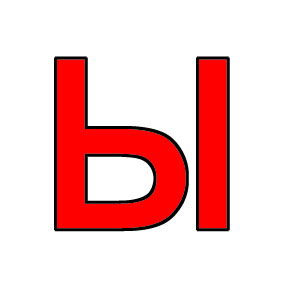 мы-лоры-бадомму-хама-лышцве-тыды-рыви-лытык-выго-рыут-каноснанонунысасосусымамомумыхахохухынисимихибыкбыкдымдымсныснысырсырмылмылрыкрык